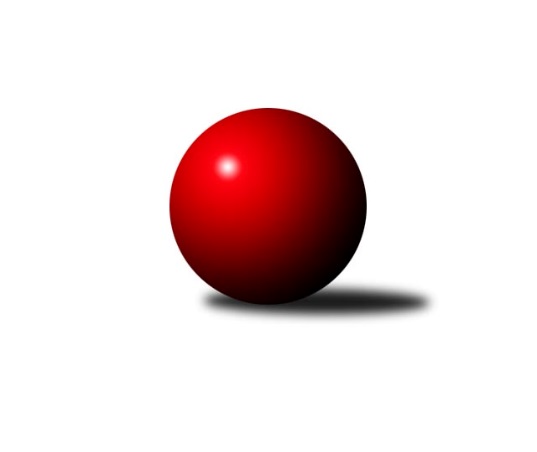 Č.1Ročník 2020/2021	5.9.2020 1. KLZ 2020/2021Statistika 1. kolaTabulka družstev:		družstvo	záp	výh	rem	proh	skore	sety	průměr	body	plné	dorážka	chyby	1.	SKK Náchod	1	1	0	0	7.0 : 1.0 	(16.0 : 8.0)	3280	2	2194	1086	23	2.	KK Slavia Praha	1	1	0	0	6.0 : 2.0 	(16.0 : 8.0)	3461	2	2239	1222	12	3.	KK Slovan Rosice	1	1	0	0	6.0 : 2.0 	(16.0 : 8.0)	3312	2	2226	1086	18	4.	KK Blansko	1	1	0	0	6.0 : 2.0 	(16.0 : 8.0)	3301	2	2228	1073	24	5.	SKK Rokycany	1	1	0	0	6.0 : 2.0 	(14.0 : 10.0)	3463	2	2314	1149	21	6.	TJ Spartak Přerov	0	0	0	0	0.0 : 0.0 	(0.0 : 0.0)	0	0	0	0	0	7.	KC Zlín	1	0	0	1	2.0 : 6.0 	(10.0 : 14.0)	3351	0	2237	1114	34	8.	KK Konstruktiva Praha 	1	0	0	1	2.0 : 6.0 	(8.0 : 16.0)	3332	0	2299	1033	41	9.	KK Zábřeh	1	0	0	1	2.0 : 6.0 	(8.0 : 16.0)	3155	0	2158	997	45	10.	KK PSJ Jihlava	1	0	0	1	2.0 : 6.0 	(8.0 : 16.0)	3151	0	2163	988	50	11.	TJ Valašské Meziříčí	1	0	0	1	1.0 : 7.0 	(8.0 : 16.0)	3194	0	2159	1035	26Tabulka doma:		družstvo	záp	výh	rem	proh	skore	sety	průměr	body	maximum	minimum	1.	SKK Náchod	1	1	0	0	7.0 : 1.0 	(16.0 : 8.0)	3280	2	3280	3280	2.	KK Slavia Praha	1	1	0	0	6.0 : 2.0 	(16.0 : 8.0)	3461	2	3461	3461	3.	KK Slovan Rosice	1	1	0	0	6.0 : 2.0 	(16.0 : 8.0)	3312	2	3312	3312	4.	KK Blansko	1	1	0	0	6.0 : 2.0 	(16.0 : 8.0)	3301	2	3301	3301	5.	SKK Rokycany	1	1	0	0	6.0 : 2.0 	(14.0 : 10.0)	3463	2	3463	3463	6.	KK Konstruktiva Praha 	0	0	0	0	0.0 : 0.0 	(0.0 : 0.0)	0	0	0	0	7.	KC Zlín	0	0	0	0	0.0 : 0.0 	(0.0 : 0.0)	0	0	0	0	8.	KK PSJ Jihlava	0	0	0	0	0.0 : 0.0 	(0.0 : 0.0)	0	0	0	0	9.	TJ Valašské Meziříčí	0	0	0	0	0.0 : 0.0 	(0.0 : 0.0)	0	0	0	0	10.	KK Zábřeh	0	0	0	0	0.0 : 0.0 	(0.0 : 0.0)	0	0	0	0	11.	TJ Spartak Přerov	0	0	0	0	0.0 : 0.0 	(0.0 : 0.0)	0	0	0	0Tabulka venku:		družstvo	záp	výh	rem	proh	skore	sety	průměr	body	maximum	minimum	1.	KK Slovan Rosice	0	0	0	0	0.0 : 0.0 	(0.0 : 0.0)	0	0	0	0	2.	SKK Náchod	0	0	0	0	0.0 : 0.0 	(0.0 : 0.0)	0	0	0	0	3.	KK Slavia Praha	0	0	0	0	0.0 : 0.0 	(0.0 : 0.0)	0	0	0	0	4.	TJ Spartak Přerov	0	0	0	0	0.0 : 0.0 	(0.0 : 0.0)	0	0	0	0	5.	SKK Rokycany	0	0	0	0	0.0 : 0.0 	(0.0 : 0.0)	0	0	0	0	6.	KK Blansko	0	0	0	0	0.0 : 0.0 	(0.0 : 0.0)	0	0	0	0	7.	KC Zlín	1	0	0	1	2.0 : 6.0 	(10.0 : 14.0)	3351	0	3351	3351	8.	KK Konstruktiva Praha 	1	0	0	1	2.0 : 6.0 	(8.0 : 16.0)	3332	0	3332	3332	9.	KK Zábřeh	1	0	0	1	2.0 : 6.0 	(8.0 : 16.0)	3155	0	3155	3155	10.	KK PSJ Jihlava	1	0	0	1	2.0 : 6.0 	(8.0 : 16.0)	3151	0	3151	3151	11.	TJ Valašské Meziříčí	1	0	0	1	1.0 : 7.0 	(8.0 : 16.0)	3194	0	3194	3194Tabulka podzimní části:		družstvo	záp	výh	rem	proh	skore	sety	průměr	body	doma	venku	1.	SKK Náchod	1	1	0	0	7.0 : 1.0 	(16.0 : 8.0)	3280	2 	1 	0 	0 	0 	0 	0	2.	KK Slavia Praha	1	1	0	0	6.0 : 2.0 	(16.0 : 8.0)	3461	2 	1 	0 	0 	0 	0 	0	3.	KK Slovan Rosice	1	1	0	0	6.0 : 2.0 	(16.0 : 8.0)	3312	2 	1 	0 	0 	0 	0 	0	4.	KK Blansko	1	1	0	0	6.0 : 2.0 	(16.0 : 8.0)	3301	2 	1 	0 	0 	0 	0 	0	5.	SKK Rokycany	1	1	0	0	6.0 : 2.0 	(14.0 : 10.0)	3463	2 	1 	0 	0 	0 	0 	0	6.	TJ Spartak Přerov	0	0	0	0	0.0 : 0.0 	(0.0 : 0.0)	0	0 	0 	0 	0 	0 	0 	0	7.	KC Zlín	1	0	0	1	2.0 : 6.0 	(10.0 : 14.0)	3351	0 	0 	0 	0 	0 	0 	1	8.	KK Konstruktiva Praha 	1	0	0	1	2.0 : 6.0 	(8.0 : 16.0)	3332	0 	0 	0 	0 	0 	0 	1	9.	KK Zábřeh	1	0	0	1	2.0 : 6.0 	(8.0 : 16.0)	3155	0 	0 	0 	0 	0 	0 	1	10.	KK PSJ Jihlava	1	0	0	1	2.0 : 6.0 	(8.0 : 16.0)	3151	0 	0 	0 	0 	0 	0 	1	11.	TJ Valašské Meziříčí	1	0	0	1	1.0 : 7.0 	(8.0 : 16.0)	3194	0 	0 	0 	0 	0 	0 	1Tabulka jarní části:		družstvo	záp	výh	rem	proh	skore	sety	průměr	body	doma	venku	1.	KK Slavia Praha	0	0	0	0	0.0 : 0.0 	(0.0 : 0.0)	0	0 	0 	0 	0 	0 	0 	0 	2.	KK PSJ Jihlava	0	0	0	0	0.0 : 0.0 	(0.0 : 0.0)	0	0 	0 	0 	0 	0 	0 	0 	3.	KK Konstruktiva Praha 	0	0	0	0	0.0 : 0.0 	(0.0 : 0.0)	0	0 	0 	0 	0 	0 	0 	0 	4.	KC Zlín	0	0	0	0	0.0 : 0.0 	(0.0 : 0.0)	0	0 	0 	0 	0 	0 	0 	0 	5.	SKK Náchod	0	0	0	0	0.0 : 0.0 	(0.0 : 0.0)	0	0 	0 	0 	0 	0 	0 	0 	6.	SKK Rokycany	0	0	0	0	0.0 : 0.0 	(0.0 : 0.0)	0	0 	0 	0 	0 	0 	0 	0 	7.	KK Blansko	0	0	0	0	0.0 : 0.0 	(0.0 : 0.0)	0	0 	0 	0 	0 	0 	0 	0 	8.	TJ Valašské Meziříčí	0	0	0	0	0.0 : 0.0 	(0.0 : 0.0)	0	0 	0 	0 	0 	0 	0 	0 	9.	KK Zábřeh	0	0	0	0	0.0 : 0.0 	(0.0 : 0.0)	0	0 	0 	0 	0 	0 	0 	0 	10.	TJ Spartak Přerov	0	0	0	0	0.0 : 0.0 	(0.0 : 0.0)	0	0 	0 	0 	0 	0 	0 	0 	11.	KK Slovan Rosice	0	0	0	0	0.0 : 0.0 	(0.0 : 0.0)	0	0 	0 	0 	0 	0 	0 	0 Zisk bodů pro družstvo:		jméno hráče	družstvo	body	zápasy	v %	dílčí body	sety	v %	1.	Michaela Matlachová 	KC Zlín  	1.0	/	1	(100%)	4	/	4	(100%)	2.	Lucie Nevřivová 	KK Blansko  	1.0	/	1	(100%)	4	/	4	(100%)	3.	Karoline Utikalová 	SKK Rokycany  	1.0	/	1	(100%)	4	/	4	(100%)	4.	Olga Hejhalová 	KK Slavia Praha  	1.0	/	1	(100%)	4	/	4	(100%)	5.	Eliška Boučková 	SKK Náchod  	1.0	/	1	(100%)	4	/	4	(100%)	6.	Anna Štraufová 	KK Slovan Rosice  	1.0	/	1	(100%)	4	/	4	(100%)	7.	Lucie Vaverková 	KK Slovan Rosice  	1.0	/	1	(100%)	3	/	4	(75%)	8.	Lenka Kalová 	KK Blansko  	1.0	/	1	(100%)	3	/	4	(75%)	9.	Michaela Kučerová 	KK Slavia Praha  	1.0	/	1	(100%)	3	/	4	(75%)	10.	Lenka Findejsová 	SKK Rokycany  	1.0	/	1	(100%)	3	/	4	(75%)	11.	Šárka Majerová 	SKK Náchod  	1.0	/	1	(100%)	3	/	4	(75%)	12.	Kateřina Majerová 	SKK Náchod  	1.0	/	1	(100%)	3	/	4	(75%)	13.	Šárka Marková 	KK Slavia Praha  	1.0	/	1	(100%)	3	/	4	(75%)	14.	Natálie Součková 	KK Blansko  	1.0	/	1	(100%)	3	/	4	(75%)	15.	Michaela Provazníková 	SKK Rokycany  	1.0	/	1	(100%)	3	/	4	(75%)	16.	Natálie Topičová 	KK Slovan Rosice  	1.0	/	1	(100%)	3	/	4	(75%)	17.	Aneta Ondovčáková 	KK Slovan Rosice  	1.0	/	1	(100%)	2.5	/	4	(63%)	18.	Lenka Kubová 	KK Zábřeh  	1.0	/	1	(100%)	2.5	/	4	(63%)	19.	Dita Trochtová 	KC Zlín  	1.0	/	1	(100%)	2	/	4	(50%)	20.	Aneta Cvejnová 	SKK Náchod  	1.0	/	1	(100%)	2	/	4	(50%)	21.	Vladimíra Malinská 	KK Slavia Praha  	1.0	/	1	(100%)	2	/	4	(50%)	22.	Nina Brožková 	SKK Náchod  	1.0	/	1	(100%)	2	/	4	(50%)	23.	Markéta Vlčková 	TJ Valašské Meziříčí  	1.0	/	1	(100%)	2	/	4	(50%)	24.	Linda Lidman 	SKK Rokycany  	1.0	/	1	(100%)	2	/	4	(50%)	25.	Jana Braunová 	KK PSJ Jihlava  	1.0	/	1	(100%)	2	/	4	(50%)	26.	Šárka Dvořáková 	KK PSJ Jihlava  	1.0	/	1	(100%)	2	/	4	(50%)	27.	Jitka Killarová 	KK Zábřeh  	1.0	/	1	(100%)	2	/	4	(50%)	28.	Jana Čiháková 	KK Konstruktiva Praha   	1.0	/	1	(100%)	2	/	4	(50%)	29.	Martina Starecki 	KK Konstruktiva Praha   	1.0	/	1	(100%)	2	/	4	(50%)	30.	Helena Daňková 	KK Blansko  	1.0	/	1	(100%)	2	/	4	(50%)	31.	Eva Wendl 	KK Blansko  	0.0	/	1	(0%)	2	/	4	(50%)	32.	Alena Kantnerová 	KK Slovan Rosice  	0.0	/	1	(0%)	2	/	4	(50%)	33.	Zdeňka Ševčíková 	KK Blansko  	0.0	/	1	(0%)	2	/	4	(50%)	34.	Ivana Kaanová 	KK Slavia Praha  	0.0	/	1	(0%)	2	/	4	(50%)	35.	Karolína Derahová 	KK PSJ Jihlava  	0.0	/	1	(0%)	2	/	4	(50%)	36.	Ivana Marančáková 	TJ Valašské Meziříčí  	0.0	/	1	(0%)	2	/	4	(50%)	37.	Pavla Čípová 	TJ Valašské Meziříčí  	0.0	/	1	(0%)	2	/	4	(50%)	38.	Nikola Portyšová 	SKK Náchod  	0.0	/	1	(0%)	2	/	4	(50%)	39.	Vlasta Kohoutová 	KK Slavia Praha  	0.0	/	1	(0%)	2	/	4	(50%)	40.	Martina Zimáková 	KC Zlín  	0.0	/	1	(0%)	2	/	4	(50%)	41.	Terezie Krákorová 	SKK Rokycany  	0.0	/	1	(0%)	2	/	4	(50%)	42.	Petra Najmanová 	KK Konstruktiva Praha   	0.0	/	1	(0%)	2	/	4	(50%)	43.	Romana Švubová 	KK Zábřeh  	0.0	/	1	(0%)	1.5	/	4	(38%)	44.	Naděžda Dobešová 	KK Slovan Rosice  	0.0	/	1	(0%)	1.5	/	4	(38%)	45.	Bohdana Jankových 	KC Zlín  	0.0	/	1	(0%)	1	/	4	(25%)	46.	Dana Uhříková 	TJ Valašské Meziříčí  	0.0	/	1	(0%)	1	/	4	(25%)	47.	Marcela Balvínová 	KK Zábřeh  	0.0	/	1	(0%)	1	/	4	(25%)	48.	Šárka Vacková 	KK PSJ Jihlava  	0.0	/	1	(0%)	1	/	4	(25%)	49.	Adriana Svobodová 	KC Zlín  	0.0	/	1	(0%)	1	/	4	(25%)	50.	Eva Rosendorfská 	KK PSJ Jihlava  	0.0	/	1	(0%)	1	/	4	(25%)	51.	Klára Tobolová 	TJ Valašské Meziříčí  	0.0	/	1	(0%)	1	/	4	(25%)	52.	Naděžda Novotná 	KK Konstruktiva Praha   	0.0	/	1	(0%)	1	/	4	(25%)	53.	Marie Chlumská 	KK Konstruktiva Praha   	0.0	/	1	(0%)	1	/	4	(25%)	54.	Lenka Horňáková 	KK Zábřeh  	0.0	/	1	(0%)	1	/	4	(25%)	55.	Tereza Chlumská 	KK Konstruktiva Praha   	0.0	/	1	(0%)	0	/	4	(0%)	56.	Lenka Menšíková 	KC Zlín  	0.0	/	1	(0%)	0	/	4	(0%)	57.	Dana Wiedermannová 	KK Zábřeh  	0.0	/	1	(0%)	0	/	4	(0%)	58.	Simona Koutníková 	SKK Rokycany  	0.0	/	1	(0%)	0	/	4	(0%)	59.	Nikola Tobolová 	TJ Valašské Meziříčí  	0.0	/	1	(0%)	0	/	4	(0%)Průměry na kuželnách:		kuželna	průměr	plné	dorážka	chyby	výkon na hráče	1.	SKK Rokycany, 1-4	3407	2275	1131	27.5	(567.8)	2.	SK Žižkov Praha, 1-4	3396	2269	1127	26.5	(566.1)	3.	SKK Nachod, 1-4	3237	2176	1060	24.5	(539.5)	4.	KK Slovan Rosice, 1-4	3233	2192	1041	31.5	(538.9)	5.	KK Blansko, 1-6	3226	2195	1030	37.0	(537.7)	6.	TJ Spartak Přerov, 1-6	0	0	0	0.0	(0.0)Nejlepší výkony na kuželnách:SKK Rokycany, 1-4SKK Rokycany 	3463	1. kolo	Karoline Utikalová 	SKK Rokycany 	615	1. koloKC Zlín 	3351	1. kolo	Linda Lidman 	SKK Rokycany 	591	1. kolo		. kolo	Michaela Matlachová 	KC Zlín 	589	1. kolo		. kolo	Martina Zimáková 	KC Zlín 	588	1. kolo		. kolo	Dita Trochtová 	KC Zlín 	585	1. kolo		. kolo	Michaela Provazníková 	SKK Rokycany 	575	1. kolo		. kolo	Terezie Krákorová 	SKK Rokycany 	566	1. kolo		. kolo	Simona Koutníková 	SKK Rokycany 	562	1. kolo		. kolo	Lenka Findejsová 	SKK Rokycany 	554	1. kolo		. kolo	Bohdana Jankových 	KC Zlín 	548	1. koloSK Žižkov Praha, 1-4KK Slavia Praha 	3461	1. kolo	Michaela Kučerová 	KK Slavia Praha 	605	1. koloKK Konstruktiva Praha  	3332	1. kolo	Šárka Marková 	KK Slavia Praha 	596	1. kolo		. kolo	Olga Hejhalová 	KK Slavia Praha 	579	1. kolo		. kolo	Martina Starecki 	KK Konstruktiva Praha  	574	1. kolo		. kolo	Vladimíra Malinská 	KK Slavia Praha 	566	1. kolo		. kolo	Marie Chlumská 	KK Konstruktiva Praha  	565	1. kolo		. kolo	Jana Čiháková 	KK Konstruktiva Praha  	563	1. kolo		. kolo	Vlasta Kohoutová 	KK Slavia Praha 	562	1. kolo		. kolo	Naděžda Novotná 	KK Konstruktiva Praha  	562	1. kolo		. kolo	Ivana Kaanová 	KK Slavia Praha 	553	1. koloSKK Nachod, 1-4SKK Náchod 	3280	1. kolo	Šárka Majerová 	SKK Náchod 	562	1. koloTJ Valašské Meziříčí 	3194	1. kolo	Nina Brožková 	SKK Náchod 	557	1. kolo		. kolo	Markéta Vlčková 	TJ Valašské Meziříčí 	554	1. kolo		. kolo	Aneta Cvejnová 	SKK Náchod 	553	1. kolo		. kolo	Pavla Čípová 	TJ Valašské Meziříčí 	548	1. kolo		. kolo	Eliška Boučková 	SKK Náchod 	547	1. kolo		. kolo	Nikola Portyšová 	SKK Náchod 	542	1. kolo		. kolo	Dana Uhříková 	TJ Valašské Meziříčí 	539	1. kolo		. kolo	Ivana Marančáková 	TJ Valašské Meziříčí 	538	1. kolo		. kolo	Kateřina Majerová 	SKK Náchod 	519	1. koloKK Slovan Rosice, 1-4KK Slovan Rosice 	3312	1. kolo	Natálie Topičová 	KK Slovan Rosice 	580	1. koloKK Zábřeh 	3155	1. kolo	Anna Štraufová 	KK Slovan Rosice 	567	1. kolo		. kolo	Lenka Kubová 	KK Zábřeh 	565	1. kolo		. kolo	Aneta Ondovčáková 	KK Slovan Rosice 	550	1. kolo		. kolo	Naděžda Dobešová 	KK Slovan Rosice 	548	1. kolo		. kolo	Lucie Vaverková 	KK Slovan Rosice 	536	1. kolo		. kolo	Marcela Balvínová 	KK Zábřeh 	536	1. kolo		. kolo	Romana Švubová 	KK Zábřeh 	535	1. kolo		. kolo	Jitka Killarová 	KK Zábřeh 	533	1. kolo		. kolo	Alena Kantnerová 	KK Slovan Rosice 	531	1. koloKK Blansko, 1-6KK Blansko 	3301	1. kolo	Šárka Dvořáková 	KK PSJ Jihlava 	585	1. koloKK PSJ Jihlava 	3151	1. kolo	Zdeňka Ševčíková 	KK Blansko 	575	1. kolo		. kolo	Jana Braunová 	KK PSJ Jihlava 	569	1. kolo		. kolo	Lucie Nevřivová 	KK Blansko 	561	1. kolo		. kolo	Natálie Součková 	KK Blansko 	549	1. kolo		. kolo	Lenka Kalová 	KK Blansko 	542	1. kolo		. kolo	Eva Wendl 	KK Blansko 	541	1. kolo		. kolo	Helena Daňková 	KK Blansko 	533	1. kolo		. kolo	Karolína Derahová 	KK PSJ Jihlava 	527	1. kolo		. kolo	Eva Rosendorfská 	KK PSJ Jihlava 	502	1. koloTJ Spartak Přerov, 1-6Četnost výsledků:	7.0 : 1.0	1x	6.0 : 2.0	4x